Aztec Civilization 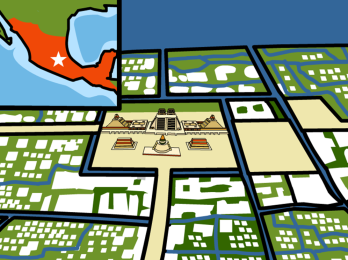 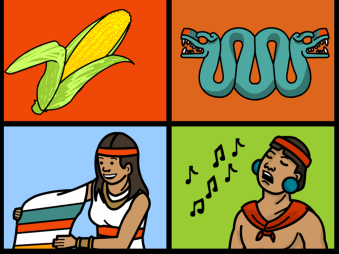 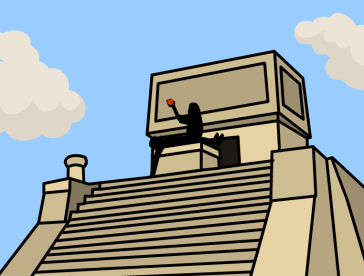 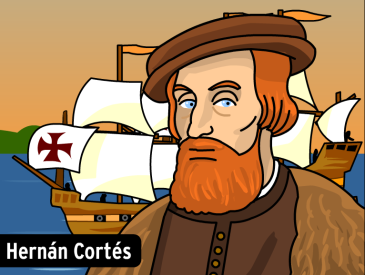 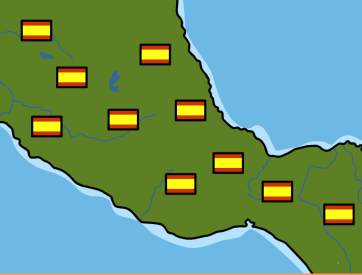 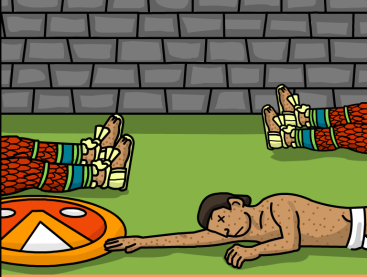 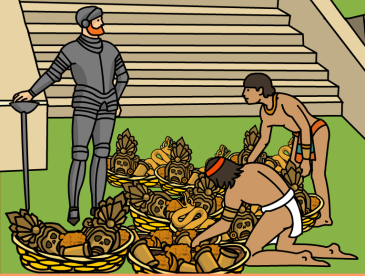 